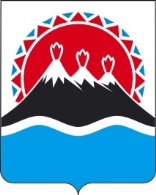 МИНИСТЕРСТВО  ПРИРОДНЫХ  РЕСУРСОВ И ЭКОЛОГИИ КАМЧАТСКОГО  КРАЯПРИКАЗ__________________ №______        г. Петропавловск-КамчатскийВ соответствии со статьей 23.25, 28.3 Кодекса Российской Федерации об административных правонарушения, утвержденного Федеральным законом от 30.12.2001 № 196-ФЗ, Уставом Краевого государственного казенного учреждения «Служба по охране животного мира и государственных природных заказников Камчатского края», утверждённым приказом Министерства природных ресурсов и экологии Камчатского края от 15.01.2021 № 05-ППРИКАЗЫВАЮ:1. Установить Перечень должностных лиц, осуществляющих государственный надзор в области охраны окружающей среды на территориях государственных природных заказников и памятников природы регионального значения, охрана и управление которыми осуществляется подведомственным Министерству природных ресурсов и экологии Камчатского края Краевым государственным казенным учреждением «Служба по охране животного мира и государственных природных заказников Камчатского края», согласно приложению.2. Настоящий приказ вступает в силу через 10 дней после дня его официального опубликования и распространяется на правоотношения, возникшие с 01 января 2021 года.Министр                          	   		           	            А.А. КумарьковПриложение к приказу Министерстваприродных ресурсов и экологииКамчатского краяот   ____________ № _______Перечень должностных лиц Краевого государственного казенного учреждения «Служба по охране животного мира и государственных природных заказников Камчатского края», имеющих право составлять протоколы об административных нарушениях, предусмотренных статьей 7.4 (в части необеспечения сохранности особо охраняемых природных территорий и объектов окружающей среды при пользовании недрами), статьей 7.6 (в части водных объектов, расположенных на особо охраняемых природных территориях, либо в их охранных зонах), статьями 7.7 – 7.10 (в части административных правонарушений, совершенных на особо охраняемых природных территориях, либо в их охранных зонах), частью 1 статьи 7.11 (в части административных правонарушений, совершенных на особо охраняемых природных территориях, либо в их охранных зонах, статьями 8.5 – 8.9 (в части административных правонарушений, совершенных на особо охраняемых природных территориях, либо в их охранных зонах), статьями 8.12 – 8.14 (в части административных правонарушений, совершенных на особо охраняемых природных территориях, либо в их охранных зонах), частью 1 статьи 8.16 (в части административных правонарушений, совершенных на особо охраняемых природных территориях, либо в их охранных зонах). статьями 8.17 – 8.18 (в части административных правонарушений, совершенных на особо охраняемых природных территориях, либо в их охранных зонах), статьей 8.21 (в части административных правонарушений, совершенных на особо охраняемых природных территориях, либо в их охранных зонах), статьями 8.25 – 8.36 (в части административных правонарушений, совершенных на особо охраняемых природных территориях, либо в их охранных зонах), частями 1, 1.1, 2 и 3 статьи 8.37 (в части административных правонарушений, совершенных на особо охраняемых природных территориях, либо в их охранных зонах), статьей 8.38 (в части административных правонарушений, совершенных на особо охраняемых природных территориях, либо в их охранных зонах), статьей 8.39 (в части административных правонарушений, совершенных на особо охраняемых природных территориях, либо в их охранных зонах), частью 1 статьи 19.4 (в части административных правонарушений, совершенных на особо охраняемых природных территориях, либо в их охранных зонах), частью 1 статьи 19.5 (в части административных правонарушений, совершенных на особо охраняемых природных территориях, либо в их охранных зонах), статьей 19.6 (в части административных правонарушений, совершенных на особо охраняемых природных территориях, либо в их охранных зонах), статьей 19.7 (в части административных правонарушений, совершенных на особо охраняемых природных территориях, либо в их охранных зонах) Кодекса Российской Федерации об административных правонарушениях:1) директор;2) заместитель директора;3) старший инспектор;4) инспектор-охотовед;5) охотовед 2 категории.СОГЛАСОВАНО:Заместитель Министра – начальник управления государственного охотничьего надзора, разрешительнойдеятельности и государственного охотреестра                 В.Н. ГордиенкоЗаместитель Министра – начальник отдела экономики и организационно-правового обеспечения                          А.В. СушенцоваОб утверждения перечня должностных лиц, осуществляющих государственный надзор в области охраны окружающей среды на территориях государственных природных заказников и памятников природы регионального значения, охрана и управление которыми осуществляется подведомственным Министерству природных ресурсов и экологии Камчатского края Краевым государственным казенным учреждением «Служба по охране животного мира и государственных природных заказников Камчатского края», уполномоченных составлять протоколы об административных правонарушениях